Assignment 8 due 13-14 November 2023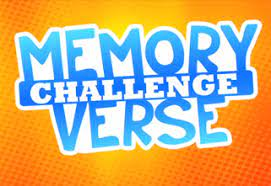 ___ Memorize the verse(s) for Week 8 on your personal schedule = 	.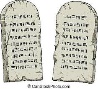 God of Freedom WorkbookDone:    .   ___ Read Exodus 23:10 – 24:18.___ Answer the questions for Days 4-5 and do the Wrap-Up for Week 5 on pages 74-77.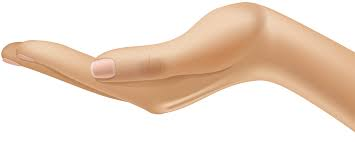 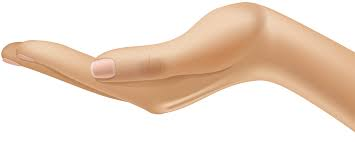 Read over the handout and pray that God would show you ways that you could be involved in this ministry.